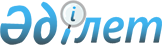 О деятельности Казахского общества Кpасного Полумесяца и Кpасного КpестаУКАЗ Пpезидента Республики Казахстан от 17 апpеля 1992 г. N 720



          В соответствии с принципами Алма-Атинской Декларации от 21
декабря 1991 года, руководствуясь Женевскими конвенциями 1949 года и
Дополнительными протоколами 1977 года, ратифицированными СССР
соответственно в 1954 и 1989 годах, ПОСТАНОВЛЯЮ:




          1. Признать Казахское общество Красного Полумесяца и Красного
Креста полномочным на основании статьи 26 Первой Женевской конвенции
1949 года оказывать помощь регулярным медицинским службам вооруженных
сил в период вооруженного конфликта.




          2. Утвердить прилагаемое Положение о Казахском обществе Красного 
Полумесяца и Красного Креста.




          3. Министерству иностранных дел Республики Казахстан обеспечивать
оформление выездных документов работников Казахского общества Красного
Полумесяца и Красного Креста в порядке предусмотренном для
государственных учреждений.




          4. Кабинету Министров Республики Казахстан внести в Верховный
Совет Республики Казахстан предложения:




          об освобождении комитетов, организаций, учебных,
медико-социальных учреждений и предприятий Казахского общества
Красного Полумесяца и Красного Креста, в соответствии с международной
практикой, от уплаты налогов (за исключением подоходного), акцизов,
таможенных пошлин, а также иных выплат в республиканский и местные
бюджеты;




          о системе льгот для предприятий и организаций, направляющих часть
прибыли Казахскому обществу Красного Полумесяца и Красного Креста для
его полноценной деятельности.




          5. Министерствам, ведомствам, организациям, учреждениям
Республики Казахстан оказывать комитетам Красного Полумесяца и
Красного Креста необходимое содействие в их работе.




          6. Министерству материальных ресурсов Республики Казахстан




предусматривать обеспечение ресурсами комитетов Красного Полумесяца и
Красного Креста в порядке, установленном для государственных органов и
учреждений.
     7. Кабинету Министров Республики Казахстан совместно с
Национальным комитетом Казахского общества Красного Полумесяца и
Красного Креста внести в Верховный Совет Республики Казахстан проект
Закона о деятельности Казахского общества Красного Полумесяца и
Красного Креста.
     Президент
Республики Казахстан

                                          УТВЕРЖДЕНО
                                      Указом Президента
                                    Республики Казахстан
                                от 17 апреля 1992 г. N 720
                     
                     П О Л О Ж Е Н И Е
            о Казахском обществе Красного Полумесяца
                     и Красного Креста






          1. Казахское общество Красного Полумесяца и Красного Креста
является добровольным обществом по оказанию помощи и содействию
местным властям в гуманитарной сфере, имеет основной целью
предотвращение и облегчение человеческих страданий, вне зависимости от
национальности, пола, религиозных и политических взглядов.




          2. Казахское общество Красного Полумесяца и Красного Креста
полномочно:




          действовать в случае вооруженного конфликта, а в мирное время
быть готовым действовать во всех сферах, определенных Женевскими
конвенциями;




          организовывать в рамках республики и отдельных территорий
программы и службы неотложной помощи жертвам стихийных бедствий, а
также принимать участие в организации международных программ подобной
помощи;




          вносить свой вклад в улучшение здоровья населения с помощью
специальных программ обучения и обеспечения, реализуемых на
республиканском и территориальном уровнях;




          участвовать в социальной поддержке малообеспеченных слоев
населения, а также организовывать конкретную помощь особо нуждающимся
в ней группам (одинокие пожилые люди, многодетные матери, дети);




          подбирать, готовить и руководить действиями штатных работников и
добровольцев, необходимых для выполнения программ;




          способствовать участию детей и молодежи в программах;




          пропагандировать идеалы и принципы международного движения
Красного Креста и Красного Полумесяца, равно как и международное
гуманитарное право, в целях воспитания у населения, особенно у детей и
молодежи, идеалов мира, взаимоуважения и взаимопонимания между всеми
людьми и народами.




          3. Казахское общество Красного Полумесяца и Красного Креста
является единственным обществом Красного Креста/Красного Полумесяца в
Республике Казахстан, осуществляющим свою деятельность на всей
территории республики. После признания Международным комитетом
Красного Креста оно будет частью международного движения Красного
Креста и Красного Полумесяца.




          Казахское общество Красного Полумесяца и Красного Креста
действует в соответствии с Женевскими соглашениями 1949 года,
Дополнительными протоколами 1977 года, законами Республики Казахстан и
Основными Принципами международного движения Красного Креста и
Красного Полумесяца.




          Общество осуществляет свою деятельность в соответствии с Уставом,
принятым съездом, а в период между съездами координирует свои действия
через Национальный комитет, находящийся в г. Алма-Ате.




          4. Казахское общество Красного Полумесяца и Красного Креста
использует в качестве своей эмблемы соединенные символы красного
полумесяца и красного креста на белом фоне во всех случаях,
предусмотренных Международной конференцией Красного Креста и Красного
Полумесяца, в соответствии с Женевскими конвенциями 1949 года,
настоящим Указом и Правилами по использованию эмблемы национальными
обществами.




          Любое использование эмблемы Красного Креста и Красного
Полумесяца, не предусмотренные Женевскими конвенциями 1949 года ,
запрещается.




          5. Казахское общество Красного Полумесяца и Красного Креста в
рамках, определенных его функциями:




          приобретает, имеет и управляет любой собственностью, которая
может быть полезна обществу;




          принимает неограничные вклады, недвижимое имущество и помощь в
любой форме от частных лиц, государственных органов, предприятий и
общественных организаций;




          устанавливает и руководит резервами, страховыми и другими фондами
для своего штата или какой-либо другой его деятельности.









					© 2012. РГП на ПХВ «Институт законодательства и правовой информации Республики Казахстан» Министерства юстиции Республики Казахстан
				